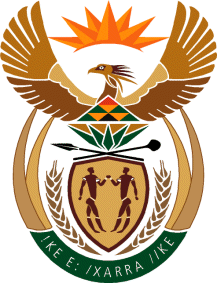 MinistryEmployment & LabourRepublic of South AfricaPrivate Bag X499, PRETORIA, 0001. Laboria House 215 Schoeman Street, PRETORA Tel: (012) 392 9620 Fax: 012 320 1942Private Bag X9090, CAPE TOWN, 8000. 120 Plein Street, 12th Floor, CAPE TOWN Tel: (021) 466 7160 Fax 021 432 2830www.labour.gov.zaNATIONAL ASSEMBLYWRITTEN REPLYQUESTION NUMBER: 505 [NW561E]505.	Mr T C R Walters (DA) to ask the Minister of Employment and Labour:(1)	Whether any staff member in his department (a) performed work in addition to the responsibilities related to his or her work, outside normal working hours, in the past five financial years and (b) has been performing such work during the period 1 April 2014 up to the latest specified date for which information is available; if not, in each case, how is it determined whether such work is being performed or not; if so, in each case, (i) what number of staff members and (ii) in what job or work categories are the specified staff members employed;(2)	whether approval for such work was obtained in each case; if not, what is the position in this regard; if so, (a) what is the policy of his department in this regard, (b) by whom are such applications considered and approved, (c) what number of contraventions of this policy were brought to the attention of the National Treasury in the past five financial years and (d) what steps have been taken against the transgressors?					NW561EREPLY:(1)	In its records the Department of Employment and Labour found no employee who (a) performed work in addition to the responsibilities related to his /her work, outside working hours, in the past five financial years(b)  There are no employees who have been performing such work during the 01 April 2014 up to current.(i) Zero number of staff members(ii) Zero number of job or categories of specified staff.(2)	No approval was granted (a) if cases of this nature are received the Department of Employment and Labour utilise Section 30 of the Public Service Act, 1994 and Guide on other Remunerative work in the Public Service (b) if applications of this nature are received they then get considered by the Ethics Office and approval if there is any need for permission to be granted that is done by the Accounting Officer and the Executive Authority respectively, (c) Zero as the Department did not have cases,(d)  No transgressors identified. If any transgressors are found disciplinary action get instituted.